      TJ SLOVAN JINDŘICHŮV HRADEC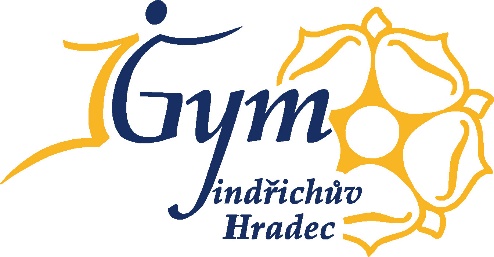           ODDÍL SPORTOVNÍ GYMNASTIKY   pořádá     13. ročníkJindřichohradecké ligyKdy:	sobota 4. LISTOPADU 2023Kde: 	Tělocvična TJ Slovan Jindřichův Hradec, ulice Jarošovská 743/IIŘeditel závodu:	Miroslava BelšánováHlavní rozhodčí:	Dita JírováJednatel: 	Jiřina DvořákováHlasatel:	Martina ParmováZdravotník:	Alena Kešnarová PavlíkováPočtář:	Pavla HavelkováPřihlášky zašlete nejpozději do úterý 31. října 2023 prostřednictvím GISU(!!!POZOR!!! Pokud bude velký počet závodnic, omezíme počet přihlášených na 5 závodnic z oddílu na jednu kategorii)Na později zaslané přihlášky nebude brán zřetel!Podmínka účasti: Včas zaslaná přihláška, platná lékařská prohlídka, gymnastický trikot. Startovné:	300,- Kč na závodniciÚhrada:	Závodnice, trenéři a rozhodčí startují na náklady vysílající TJLosování:	Proběhne v TJ Slovan dne  2.11.2023Rozhodčí:	Každý oddíl zajistí na 5 závodnic 1 kvalifikovanou rozhodčí 	(v případě nezajištění rozhodčí, nepřipuštění k závodu!!!) 	Jména rozhodčích včetně kvalifikace uveďte v přihlášce.Ubytování:	Nezajišťujeme Technická ustanovení:   Závodí se dle pravidel SG a aktualizovaného ZP Kategorie:I. kategorie:	II. LIGA (8 let a starší)II. kategorie:	III . LIGA (mladší)III. kategorie: III. LIGA (starší)IV. kategorie:	IV. LIGA (7- 12 let)- závodí se dle ZP str. 51V. kategorie:	V. LIGA (7- 9 let)- závodí se dle ZP str. 50 (bez hudby)VI. kategorie:   VS0 -VI. LIGA (7- 8 let)Časový harmonogram bude dodán dle počtu přihlášených závodnic v jednotlivých kategoriích. Občerstvení:	 zajištěno formou bufetu.Miroslava Belšánová     ředitelka závodu